No Spelling Test due to the Easter Holidays.The next spelling list will be uploaded on Monday 20th April.Want to continue practising spellings? Practise words off the Year 1/2 Statutory Spelling List.These are a list of spellings that the government say children should be able to spell by the end of Year 2.You can practise some of these words on Spelling Shed by logging into the program and selecting – ‘Year 1/2'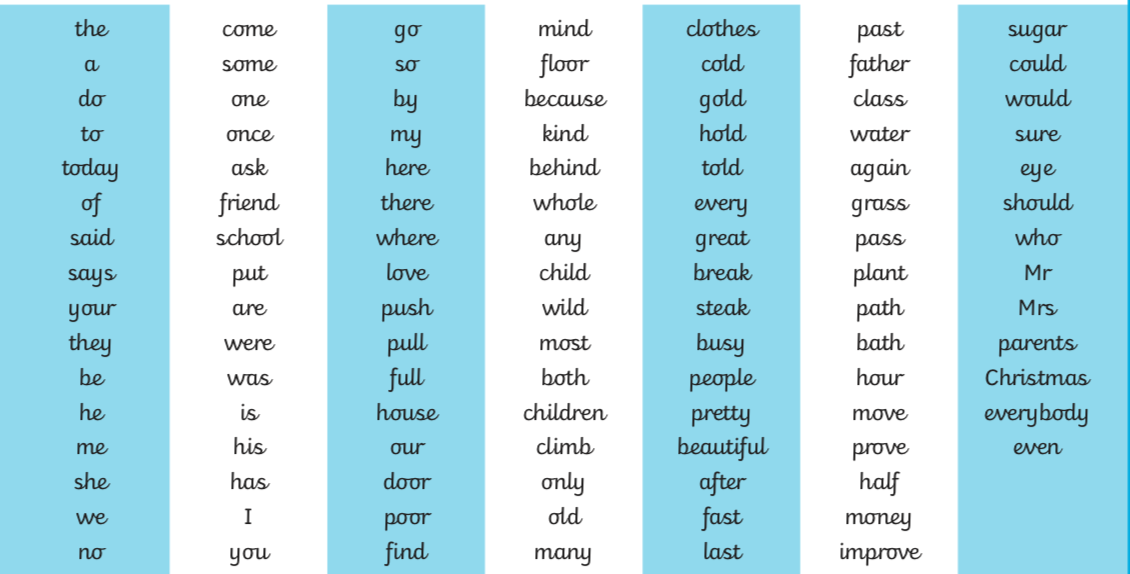 